2019-2020 EĞİTİM ÖĞRETİM YILI ÇAMLIBEL ŞEHİT KAMİL YELMEN ANADOLU LİSESİ 11.SINIF ALMANCA 1.DONEM 2.SINAV SORULARIDIRNAME:				     NUMMER:				KLASSE:ErgӓnzenSiedieSӓtze mit ‘einem’  oder  ‘einer’ ! (Boşlukları einem ya da einer ile doldurun!) (4x3=12)Ichwohne in _______________Villa.Er möchte in ________________Bungalow leben.Wirleben in ________________ Hochhaus.Wohntihr in ________________ Einfamilienhaus?Woist der Affe? SchauenSiesichdieBilder an undergӓnzenSie!( Maymun nerede? Resimlere bakın ve cümleleri tamamlayın!)(6x2=12)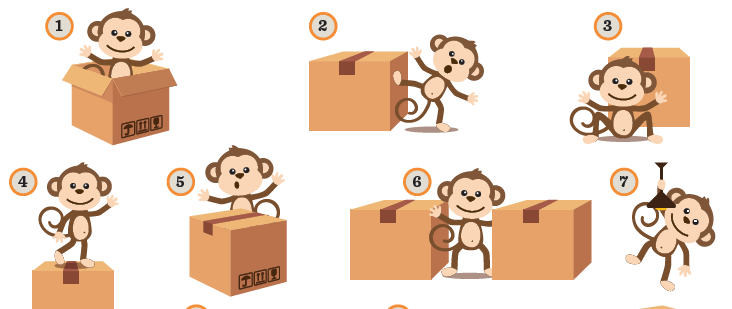 Der Affe ist______________der Kiste.Der Affe ist______________der Kiste.Der Affe ist______________der Kiste.Der Affe ist______________der Kiste.Der Affe ist______________der Kiste.Der Affe ist______________den Kisten.Schreiben Sie die Körperteile mit den Artikeln! (Vücudun bölümlerini artikelleriyle birlikte yazın!)((5x4=20)El____________________Göz__________________Baş___________________Parmak_______________Ayak_________________VerbindenSiedieSatzteile! ( Eşleştir!) (4x2=8)Mit den Augen			a.riecht manMit der Nase			b.iss tmanMit den Ohren			c.sieht manMit dem Mund			d. hört manSchreiben Sie die Krankheiten! ( Hastalıkları yazın!) (4x3=12)Baş Ağrısı____________________________Karın Ağrısı__________________________Boğaz Ağrısı__________________________Diş Ağrısı____________________________Ergӓnzen Sie die Reflexivpronomen! (Dönüşlülük zamirleriyle cümleleri tamamla!)              ( 5x2=10)Merve fühlt ____________nicht gut.Wir fühlen ____________gut.Er fühlt  ___________ schlecht.Wie fühlst du___________?Ich fühle ___________sehr glücklich.Schreiben Sie die Verben in der Imperativform! ( Fiileri emir kipinde yazın!) (6x3=18)Ergӓnzen Sie die Sӓtze mit dem Modalverb ‘sollen’ !( Cümleleri sollen la tamamlayın!)(4x2=8)Ich ____________Krӓutertee trinken.Wir ______________Urlaub machen.Er ________________keinen Sport machen._______________ihr zur Arztkontrolle gehen?VIEL ERFOLG!Aslı KÖKTEN			Erdem OVATDeutschlehrerin			DeutschlehrerDuİhrSielernenmachengebennehmenkommenschreiben